ХАНТЫ-МАНСИЙСКИЙ АВТОНОМНЫЙ ОКРУГМУНИЦИПАЛЬНОЕ ОБРАЗОВАНИЕ «БЕРЁЗОВСКИЙ РАЙОН»МУНИЦИПАЛЬНОЕ АВТОНОМНОЕ ДОШКОЛЬНОЕ ОБРАЗОВАТЕЛЬНОЕ УЧРЕЖДЕНИЕДЕТСКИЙ САД  «СНЕЖИНКА»ОТЧЁТо проделанной работе воспитателейразновозрастной старшей –подготовительной группы «Радуга»за 2020-2021 учебный годПодготовили:Зорькина Н. Н.Уляшева И. В.Результаты освоения ООП воспитанниками.Сравнительная гистограмма освоения ООП или программного материала воспитанниками в течение 2020-2021 учебного годаПричины низких и высоких результатов:низкий уровень – индивидуальные особенности, частые пропуски по болезни и без причины, незаинтересованность родителей;высокий уровень – хорошая посещаемость, заинтересованность родителей в обучении и развитии детей.Анализ решения воспитательных задач.В течение всего года велась работа не только по обучению детей, но и решались воспитательные задачи. К концу года дети стали более организованы, проявляют интерес к различным видам деятельности, проявляют любознательность, интерес к исследовательской деятельности, экспериментированию, эмоционально откликаются на переживания близких взрослых, детей, персонажей сказок и историй. Проявляют личное отношение к соблюдению моральных норм, стремятся к справедливости. В общении со взрослыми и детьми употребляют вежливые слова. Умеют самостоятельно находить для себя интересные занятия. С удовольствием оказывают посильную помощь, самостоятельно убирают игрушки в группе, собирают игровое оборудование на прогулке, самостоятельно выполняют обязанности дежурных.В течении года принимали участие во всех выставках и выставках-конкурсах на уровне ДОУ. К Дню матери была организована групповая выставка рисунков «Я и моя мама».В период самоизоляции проводились офлайн-консультации и офлайн-занятия с детьми. В групповом чате выкладывали задания по развитию речи, ФЭМП, изобразительной деятельности, видео по познавательно-исследовательской деятельности и дети совместно с родителями выполняли задания. Приняли активное участие в акциях, посвящённых юбилею Победы.Работа с родителями.На протяжении всего года систематически велась работа с родителями. Провелось 2 родительских собрания (в формате оф-лайн) на тему «Наш ребенок говорит, словно реченька журчит», «Скоро в школу». Систематически проводились консультации по годовым задачам: по изобразительной деятельности, по речевому развитию дошкольников, по ПДД, по пожарной безопасности. Регулярно для родителей выставлялись папки-передвижки и оформлялись стенгазеты к праздникам и на сезонные темы, выставки детских работ, фотографий. Активно участвовали в подготовке к конкурсам внутри ДОУ. Родителями были приобретены комплекты рабочих тетрадей, на каждого ребёнка по возрастам, для занятий по общеобразовательной программе «От рождения до школы».	Привлекать к активной жизни группы и ДОУ родителей. Найти интересные, новые формы работы с родителями.Пополнение предметно развивающей среды.Предметно-развивающая среда пополнялась на протяжении всего года.Подобран дидактический материал по темам года.Изготовлены игры: на развитие мелкой моторики, развитие речевой активности, развитие памяти, внимания, логики. Пополнен материал альбомами по ФЭМП, развитию речи, изобразительной деятельности. Изготовлены 3 лэпбука по ФЭМП, развитию речи, «В гостях у сказки».Оформлен стенд по патриотическому воспитанию, оформлены уголки дежурств. Оформлена новая маркировка группы. Оформлен уголок ПДД для детей. Изготовлена картина для игрового уголка, картина «Времена года». Регулярно пополняется в игровом уголке одежда для кукол. Обновлен уголок театральной деятельности: масками, куклами к сказке «Красная шапочка».	Оформить уголок ИЗО, выставку для детских рисунков, уголок театральной деятельности.Участие воспитанников в конкурсах.Участие педагогов в конкурсах.Продолжать принимать активное участие в конкурсах различного уровня.Участие в методической работе ДОУ, публикации.Принимали активное участие в методической работе ДОУ: семинары, семинары-практикумы, педагогические советы.Зорькина Н. Н. как руководитель МО провела деловую игру «Развитие изобразительных и технических навыков рисования», круглый стол «Игровые обучающие ситуации, как форма речевой работы с дошкольниками». Зорькина Н. Н. опубликовала в образовательных СМИ «Педагогический альманах» собственную методическую разработку на тему: «Рабочая программа кружка по театрализованной деятельности».Уляшева И. В. прошла дистанционные курсы на сайте «Каменный город» по теме «Финансовая грамотность дошкольников». Уляшева И. В. опубликовала статью: Консультация для воспитателей «Использование технологии «синквейн» по развитию связной речи дошкольников» на сайте infourok.Зорькина Н.Н. прошла курсы повышении квалификации по программе «Легоконструирование и робототехника как средство разностороннего развития дошкольного возраста в условиях реализации ФГОС ДО", «Психолого-педагогические технологии организации инклюзивного образования детей с ограниченными возможностями здоровья в общеобразовательных организациях».Зорькина Н.Н. приняла участие в онлайн-семинаре «Эффективные методы работы с текстом для развития скоростного чтения»; «Нейрофитнес.Основы мозжечковой стимуляции и развития межполушарного взаимодействия через работу с телом».Зорькина Н.Н. приняла участие в региональном семинаре «Системное развитие программы «Социокультурные истоки» в дошкольном образовании. 	Продолжать принимать активное участие в жизни ДОУ, посёлка.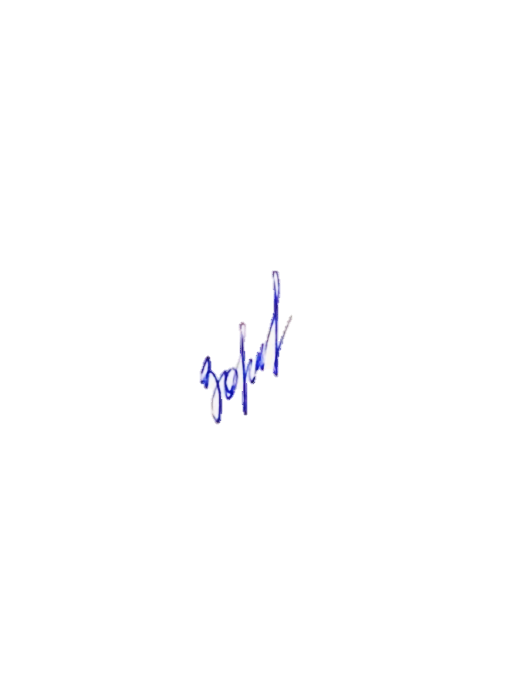 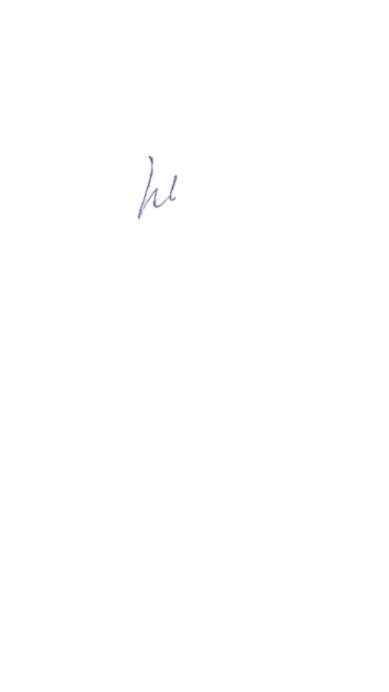 Отчёт составили воспитатели: ______ Зорькина Н.Н. ______Уляшева И.В. 628146, п Игрим, ул. Устремская, 1Ханты-Мансийский автономный округ – ЮграИНН 8613004760ОКВЭД 85.11ОГРН  1028601580204КПП  861301001РКЦ г. Ханты-Мансийск БИК 047162000ОКПО 55445551Л/с. 231.21.023.2тел./факс: (34674) 3-06-67, 3-07-67,  6-19-67 e-mail: sneg12_86@mail.ruОбразовательные области и их содержаниеОбразовательные области и их содержаниеВысокийуровеньСреднийуровеньНизкийуровеньСоциальнокоммуникативноеразвитиеСоциализация11/65 %6/35 %0/0 %СоциальнокоммуникативноеразвитиеТруд12/71 %5/9 %0/0 %СоциальнокоммуникативноеразвитиеБезопасность11/65 %6/35 %0/0 %ПознавательноеразвитиеФЭМП11/65 %5/29 %1/6 %ПознавательноеразвитиеПозн. Исслед. деятельность9/53 %8/47 %0/0 %ПознавательноеразвитиеОзнакомление с окружающим миром11/65 %5/29 %1/6 %РечевоеразвитиеРазвитие речи8/47 %8/47 %1/6 %РечевоеразвитиеХудожественная литература9/53 %7/41 %1/6 %Художественно-Эстетическое развитиеИзобразительная деятельность8/47 %9/53 %0/0 %Художественно-Эстетическое развитиеКонстр-мод. деятельность10/59 %7/41 %0/0 %Художественно-Эстетическое развитиеМузыкальная деятельность10/59 %7/ 41 %0/0 %Физическое развитиеЗдоровье10/59 %7/41 %0/0 %Физическое развитиеФизическая культура9/53 %8/47 %0/0 %Итого:Итого:10/59 %7/41 %0/0 %Название конкурсаДостиженияПоселковый уровеньПоселковый уровеньПоселковый уровень1.Пасхальная радость 1 место - (Сидяков Сергей), воспитатели И.В.Уляшева, Н.Н.ЗорькинаРайонный уровеньРайонный уровеньРайонный уровень1.Здоровым быть модноУчастие - (Баянова Полина, Зайцева Маргарита), воспитатель Н.Н.Зорькина2.Человек и космосУчастие - (Зайцева Маргарита, Зайцева Полина), воспитатели Н.Н.Зорькина, И.В.Уляшева3.Видео-конкурс «Стихотворений»Участие - (Волегов Михаил, Зайцева Маргарита, Зайцева Полина), воспитатели Н.Н.Зорькина, И.В.Уляшева4.«Лучшая кормушка для птиц!»Участие - (Кабирова Дина, Нищеретных Артём, Прутьян Ангелина), воспитатели Н.Н.Зорькина, И.В.УляшеваРегиональный уровеньРегиональный уровеньРегиональный уровень1.#лучшедома. Самоизоляция 20201место- (Зайцева Маргарита), воспитатель Н.Н.Зорькина2.День космонавтики 2 место– (Зайцева Полина), воспитатель Н.Н.Зорькина3.Славим день Победы1 место - (Нефёдова Карина), воспитатель Н.Н.Зорькина4.Флэш-моб ко дню Вороний день «Воронёнок»Участие- (Нищеретных Артём, Фаритов Дим), воспитатели Н.Н.Зорькина, И.В.УляшеваВсероссийский уровеньВсероссийский уровеньВсероссийский уровень1.Открытка для ветерана1 место- (Подкорытова Алёна), воспитатель И.В.УляшеваМеждународный уровеньМеждународный уровеньМеждународный уровень1.№Название конкурсаДостижения Районный уровеньРайонный уровеньРайонный уровеньРегиональный уровеньРегиональный уровеньРегиональный уровеньМоё лучшее занятие1 место – Н.Н.ЗорькинаЛучший конспект занятияДидактические игры как средство реализации ФГОС1 место – Н.Н.Зорькина1 место - И.В.УляшеваЛучшее оформление помещений, территории, участка1 место – Н.Н.Зорькина1 место - И.В.УляшеваВсероссийский уровеньВсероссийский уровеньВсероссийский уровень5.Мой лучший урок1 место- Н.Н.Зорькина6.Блиц-олимпиада3 место - Н.Н.Зорькина7.8.Международный уровеньМеждународный уровеньМеждународный уровень9.Воспитатель детского сада1 место – Н.Н.ЗорькинаЭкспериментируем дома1 место - И.В.Уляшева